31 мая 2018г. работники сельского дома культуры организовали акцию посвященную к «Международному дню защиты детей».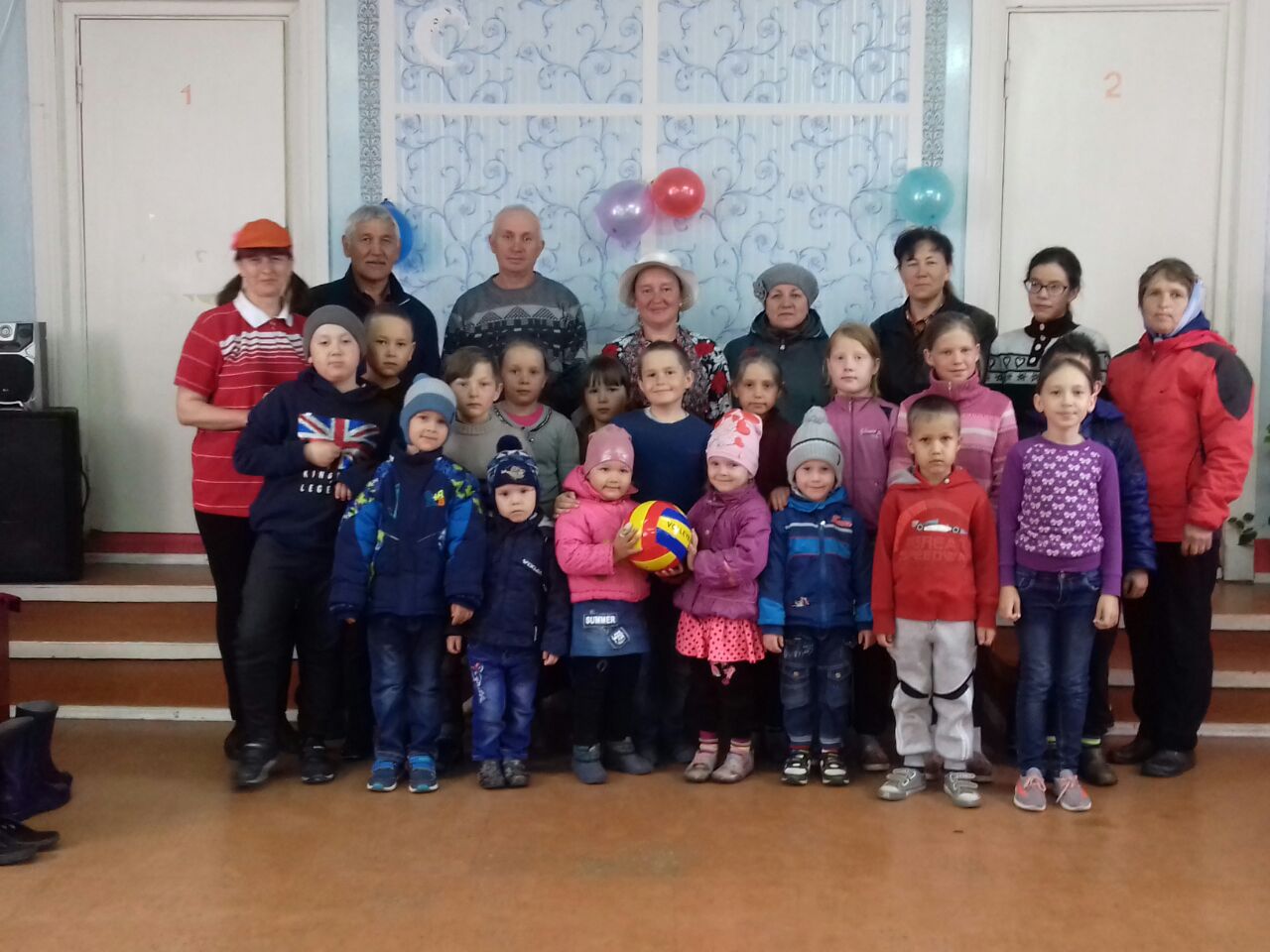 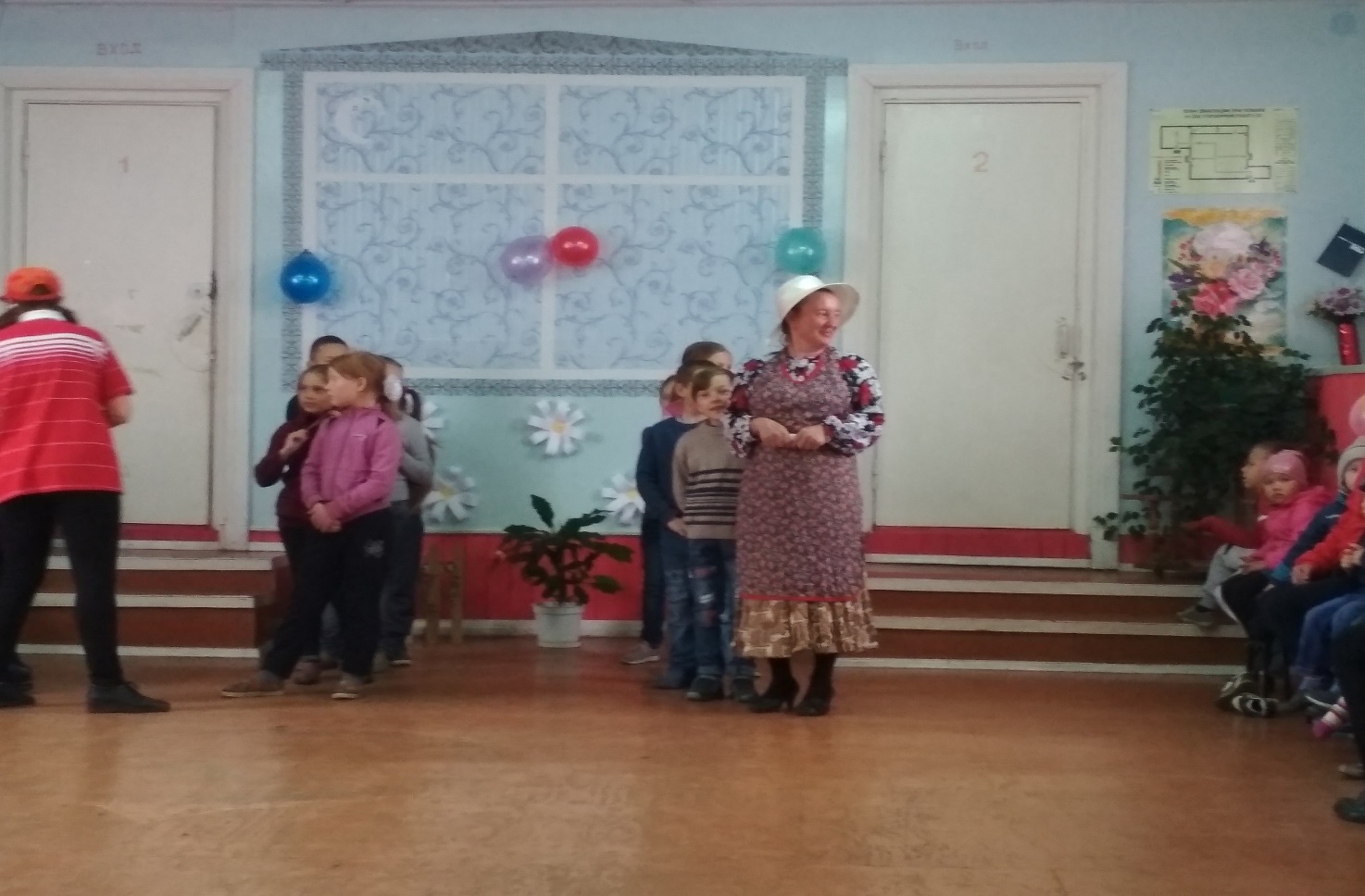 